Расписание  работы кружков на 2017-2018 учебный годУТВЕРЖДАЮ:Заведующий МБДОУ «Ваховского                                                                                                                                                                                д/сада «Лесная сказка»  В.К.Бусыгина      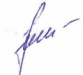 приказ № 37 от 31.08.2017г.День неделиЧасы работыНазвание кружка№ группы, возрастная группаРуководитель Понедельник 15.20-15.30Физкультурно-оздоровительный «Крепыши»Подготовка к проведению кружкаГончар Л.А.Понедельник 15.30-15.5016.00-16.2516.35-17.05Физкультурно-оздоровительный «Крепыши»№ 2, 1, 3.(средняя, старшая, подготовительная)Гончар Л.А.Понедельник 17.05-17.30Физкультурно-оздоровительный «Крепыши»Работа с родителями, индивидуальная работа с воспитанниками Гончар Л.А.Вторник 15.20- 15.30 Шахматный «Белая ладья»Подготовка к проведению кружка Аскарова М.М.Вторник 15.30-15.5016.00-16.25 Шахматный «Белая ладья»№ 2, 1.(средняя, старшая) Аскарова М.М.Вторник 17.05-17.30 Шахматный «Белая ладья»Работа с родителями, индивидуальная работа с воспитанниками  Аскарова М.М.Среда 15.20-15.20Физкультурно-оздоровительный «Крепыши»Подготовка к проведению кружкаГончар Л.А.Среда 15.30-15.5016.00-16.25  16.35 -17.05Физкультурно-оздоровительный «Крепыши»№ 2, 1, 3.(средняя, старшая, подготовительная)Гончар Л.А.Среда 17.05-17.30Физкультурно-оздоровительный «Крепыши»Работа с родителями, индивидуальная работа с  воспитанниками  Гончар Л.А.Четверг 15.20-15.20Шахматный «Белая ладья» Подготовка к проведению кружкаАскарова М.М.   Четверг 15.30-15.5016.00-16.2516.35 - 17.05Шахматный «Белая ладья» №  2,1.(средняя, старшая)Аскарова М.М.   Четверг 17.05-17.30Шахматный «Белая ладья» Работа с родителями, индивидуальная работа с воспитанникамиАскарова М.М.   Пятница  15.20-15.20 Физкультурно-оздоровительный «Крепыши» Подготовка к проведению кружкаГончар Л.А. Пятница 15.30-15.5016.00-16.2516.35-17.05 Физкультурно-оздоровительный «Крепыши»№ 2, 1, 3.(средняя, старшая, подготовительная) Гончар Л.А. Пятница 17.05-17.40 Физкультурно-оздоровительный «Крепыши»Работа с родителями, индивидуальная работа с воспитанникамиГончар Л.А. 